Классный час «Чтение — вот лучшее учение»Цель: расширить кругозор детей; формировать положительную оценку таких качеств, как любознательность, эрудиция; воспитывать уважение к книге, знаниям; побуждать к чтению, саморазвитию, самообразованию.Форма проведения: час общения.Оформление: выставка книг из школьной библиотеки, из домашних библиотеки.Подготовительная работа с детьми: за 2—3 дня до классного часа предложить детям заполнить анкету самых любимых книг с целью определения круга чтения детей; по результатам анкеты выявить самых активных читателей и предложить подготовить рассказы на тему ”Моя любимая книга“ Задача рассказа — заинтересовать одноклассников, побудить их к чтению этой книги.Книга- маленькое окошко, через него весь мир видно (пословица)Ход классного часа1. Вступительное слово” Самая лучшая система информации”Классный руководитель:Мы живем в век знаний. Можно сказать, что нас окружает океан информации. Политика, наука, финансы, бизнес, техника, строительство, сельское хозяйство - ни одна отрасль жизни не может существовать без информации. Информацию ищут, находят, хранят, защищают, передают, копируют, уничтожают. Чтобы не утонуть в этом океане знаний, ученые всего мира ищут универсальную форму для хранения и поиска информации. Компьютерные специалисты постоянно проводят конференции по этой проблеме. Па одной из таких конференций выступил знаменитый американский писатель-фантаст Айзек Азимов. Он заявил, что уже нашел самую лучшую, просто идеальную систему информации. Вот как он описал ее свойства: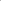 первое: доступность - пользоваться ею может каждый, даже неподготовленный человек; второе: портативность - для ее использования не нужны никакие дополнительные устройства; третье: надежность - информация хранится в ней постоянно и не исчезает из-за всяческих поломок.Слушатели терялись в догадках: что бы это могло быть? И тут писатель выдержав эффектную паузу, произнес:” Надеюсь, вы понимаете, что речь идет о..”. Как выдумаете, что имел в виду Айзек Азимов?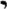 (Дети высказывают предположения: компьютер, телевизор, радио и т.п.)Да, речь шла о самой простой книге. На сегодняшний момент это самый доступный, простой и надежный источник информации.3 мая во всем мире отмечают Всемирный день печати. Печатных изданий существует огромное количество. Это газеты, журналы и, конечно же, книги.Обратимся к историческим фактам(выступления учащихся)П. Проблемный вопрос:” Станет ли книга пережитком прошлого?”Классный руководитель:Книга — это еще и очень древний источник информации. Ему около 2,5 тыс. лет. В начале прошлого века стали появляться новые источники информации - кино, радио, телевидение. И люди стали меньше читать. Тут и появились пророчества о том, что книга становится пережитком прошлого и вот-вот умрет. С появлением Интернета любителей книжек стало еще меньше, кажется, еще чуть-чуть - и книгу окончательно похоронят. Но... Как вы думаете, грозит ли книгам скорая смерть? И если нет, то почему?Примерные ответы детей:Кино, радио, телевидение могут дать быструю, понятную информацию. Но научные знания все равно будут распространяться только через книги.Книги будут жить вечно. Над книжкой можно подумать, читать не спеша.Книжки — это информация, которую ты сам выбираешь - хочешь - читаешь хочешь - нет, а телевизор навязывает информацию.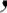 Компьютер тоже не заменит книгу. Книгу можно читать и при свечах, а для компьютера нужно электричество, монитор, клавиатура, мышка.Если ученым напечатает свои труд в книге, ее прочитают и через 1000 лет, ас компьютера информация постоянно теряется портится из-за вирусов и «глюков»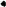 Книжку можно просто положить в карман и читать, где придется.Современный КПК тоже можно положить в карман и читать аде хочешь. А вдруг у него закончится питание? А книгам питания не требуется.Все равно компьютер заменит книгу - придумают новые диски, научатся сохранять информацию, уменьшат размеры и новые источники питания. Правда, это будет нескоро.Сейчас очень модно слушать аудиокниги. Едешь в машине и слушаешь - и не надо ни листать, ни глаза портить. Скоро все книги будут такими электронными, на лазерных дисках.Когда все научатся обращаться с компьютерами, тогда, может быть, и перестанут читать книги.Классный руководитель: что бы там ни говорили, но книга жила, живет и еще будет жить очень долго.III. Книжная викторинаКлассный руководитель: книга — это такой предмет, который все знают с детства. Для одних она стала близким другом, а для других до сих пор остается таинственной незнакомкой.Предлагаю вам небольшую викторину, которая покажет, насколько хорошо вы знакомы с книгой.Вместо вопросов я буду читать предложения и подсказки. Вы должны угадать, о чем я говорю.1. Так называют заглавие книги, а также страница, на которой напечатано заглавие, имя автора, год и место издания. (Титул, титульный лист) 2. Какое дело в Древней Руси поручали только дьяконам, монахам, священникам? (переписывать книги)З.Количество экземпляров книги, выпущенное издательством. (Тираж) 4. Двойные листы плотной бумаги, расположенные между обложкой и титульной страницей. (Форзац)5.Материал, который придумали для книжек арабы. Без этого материала книги бы и дальше печатали на папирусе и пергаменте. (Бумага)6.Край книжного блока, место, где скреплены все элементы книги: листы марля и др. (Корешок)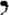 7. Сотрудник, который исправляет ошибки и опечатки в книге. (Корректор)8.Бумажная дополнительная обертка поверх переплета, которая украшает книгу и защищает ее от загрязнения. (Суперобложка)9.Картонная коробка, предназначенная для защиты ценных изданий. (Футляр)10.Человек, который коллекционирует старые книги. (Букинист)11. Человек, который любит книги.(библиофил)12.Что представляет собой пергамент, на котором издавались первые книги? ( кожателенка)13.1564 г. Иван Федоров издал первую печатную книгу России. Как она называлась? (Апостол)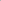 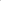 14.Первые печатные книги стоили дорого, тиражи были небольшими - 2-5 тыс. экземпляров. Но техника развивалась, и тиражи возрастали. И вдруг в1 814 г. за один день продали тыс. экземпляров одной книги — это была поэма Байрона” Корсар”! Как сейчас называют книги, которые продаются лучше других? (Бестселлер)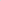 15.Какая древнейшая в мире буква уже более 2 тыс. лет не меняет своей формы? (буква «о»)16. В какой стране люди впервые стали писать на бумаге? (в Китае) Что ж, приятно было убедиться, что большинство из вас знакомо с книгой, знает ее биографию и строение.IV. Интерактивная беседа по теме” Круг чтения”Классный руководитель: Вы обратили внимание на эпиграф к сегодняшнему классному часу? (Читает эпиграф). Мне кажется, это очень точное и остроумное замечание, которое касается круга чтения каждого из нас. У многих читателей есть какие-то стойкие интересы: одни любят фантастику, другие увлекаются детективами, третьи предпочитают любовные романы, а четвертым подавай классику. Есть еще любители поэзии, сатиры, философской литературы. Но О. Уайльд считает, что показателем культуры являются именно те книги, которые мы не читаем. Как вы это понимаете? (анализ результатов анкеты, сведения из библиотеки)Примерные ответы детей.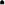 У людей. которые читают только фантастику или детективы, низкая культура, потому что они не читают классику, серьезную литературу. Те, кто любит классику, философию, -люди высокой культуры, они не станут тратить время на детективы и дамские романы.В общем, те, кто не читает анекдоты и всякие приколы, - культурные люди, а те, кто не читает классику и философию, некультурные.Классный руководитель: А как вы формируете круг своего чтения? Как вы решаете, что нужно читать, а чего читать не стоит?Примерные ответы детей.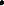 На уроках литературы дают список книг - еле-еле успеваю его читать. Книги по программе вообще не читаю. Если о каком-то книге говорят, прочту, чтобы не считали отсталым.Прихожу в библиотеку, говорю:” Дайте что-нибудь почитать». И мне дают.Читаю то, что приносит с работы мама, - она называет это жвачкой и читает, чтобы отвлечься от работы.Пролистала Детскую энциклопедию, выписала названия книжек и, когда прихожу в библиотеку, прошу дать мне именно эти конкретные книги, а не что попало.Классный руководитель. Круг чтения действительно имеет очень большое значение для человека. А цитату Оскара Уайльда можно заменить другой фразой:” Скажи мне, что ты читаешь, и я скажу тебе, кто ты'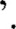 V. Рассказы детей по теме” Мои любимые книги “Классный руководитель:Книга может сыграть ключевую роль в жизни человека, поэтому иногда говорят:” Эта книга перевернула всю мою жизнь”. Очень много людей изменили свой характер под влиянием книги. Вот, например, что рассказывает великий советский физик Лев Ландау. Он рано научился читать, был очень способным ребенком, но страдал от насмешек сверстников, потому что был хилым и слабым. Ему было всего лишь 13 лет, когда он решил, что жизнь не удалась и нужно с ней покончить. Но вдруг ему в руки попался роман А. Стендаля «Красное и черное». Эта книга буквально перевернула его жизнь. Он понял, что человек может стать хозяином своей судьбы.- Я ликовал, - вспоминал ученый, - мне хотелось во весь голос кричать об этом открытии. Но предстояла большая работа, и он начал трудиться над собой. Тринадцатилетний подросток стал вырабатывать в себе волю, развивать память, воспитывать характер. Этот изматывающий труд искоренение собственных недостатков и воспитание воли - вошел у него в привычку и продолжался всю жизнь. Один из ученых так скажет потом о Льве Ландау:” Да, он умел держать себя в узде. Ни в чем не давал спуску. И он сумел сделать себя счастливым, это несомненно“ Попадалась ли вам такая книга, после которой вы захотели что-то сделать, изменить себя?(Дети рассказывают о книгах)            Ребята, познакомившись с вашими анкетами, я поняла, что многие из вас читают без разбора, без системы. Хотелось бы дать вам мудрый совет одного знакомого библиотекаря:  слишком коротка для того, чтобы успеть прочитать всю хорошую литературу. Вот почему из хороших книг надо выбирать и читать только лучшие и, конечно, ни в коем случае не тратить свое драгоценное время на всякую ерунду'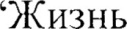 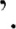 VI.Заключительное слово” Самая читающая страна '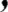 Классный руководитель:Одна американская компания недавно провела исследование, чтобы выяснить, какая страна самая, читающая в мире. И оказалось, что самый читающий парод — это индийцы, которые проводят за книгами больше 10 часов в неделю. За ними идут таиландцы, китайцы, филиппинцы, египтяне и чехи. Россия занимает всего лишь седьмое место. Мы тратим в среднем 7 часов в неделю на чтение. Интересно, что жители Таиланда и Филиппин, входящие в первую пятерку” книжных червей”, оказались и чемпионами по просмотру телепередач. А вот россияне по этому показателю занимают 15-е место. Это лишний раз доказывает, что ни телевидение, ни Интернет не являются врагами книг. Те, кто почувствовал удовольствие от чтения, не променяют его ни на что.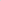 Подведение итогов (рефлексия)Классный руководитель: Какое настроение осталось после классного часа? Изменилось ли ваше отношение к чтению?Примерные ответы детей:Не читал и читать не буду, на это нет времени.Читала и пуду читать, Интернет и телевизор — это не то!Захотелось найти такую сильную книгу, чтобы она меня затронула, пока ненашел.Все равно не хочется читать толстые книжки - лучше достать кратким пересказ.А я все равно буду слушать аудиокниги - можно параллельно что-то полезное делать!Рекламная пауза(игра)Я дам каждому из вас карточку с именем какого- либо книжного героя, а вы должны быстро найти героя из своего произведения и разделиться на группы.Назвать произведение, желательно, автора.Карточки1.А. Милн «Винни-Пух и все, все, все» (имена героев: пятачок, Винни-Пух, Иа-Иа, сова, кролик)Х. К. Андерсен «Дюймовочка» (имена героев: Дюймовочка, жаба, майский жук, крот, ласточка)З. Р. Киплинг «Маугли» (имена героев: Маугли, Багира, Шер- Хан, Акела, Балу)Приложение1.Знаете ли вы? Книга — великан. Книга высотой в два этажа. Скажете: таких книг не бывает. И ошибетесь! Такие книги есть! Некоторые из них находятся в Монголии. В одной из таких книг насчитывается 236 томов. Книги эти созданы в древности. В те времена мастерам-искусникам приходилось текст каждой страницы полностью вырезать на деревянной доске. Столько же труда вкладывалось в иллюстрации, которые до сих пор удивляют нас тонкостью рисунка и богатством колорита.2.Это интересно! «От доски до доски». Старые рукописные книги ценились на вес золота. Чтобы они лучше сохранялись, и чтобы ими было удобнее пользоваться, переплеты делались из деревянных дощечек. Их обтягивали тонкой кожей или дорогой материей. Сохранилось выражение «от доски до доски». Оно напоминает об этих дощечках и обозначает «прочитать книгу от начала до конца».З. Есть над чем подумать. Символ благосостояния нашего народа. В Древней Руси книги писали гусиными, лебяжьими, павлиньими перьями. Обложки делали из дощечек, обтянутых кожей. И украшали драгоценными камнями, золотыми и серебряными застежками. Такая книга стоила больших денег. Одну книгу можно было обменять на табун лошадей, на целое стадо коров. Значит, символом благосостояния в Древней Руси была книга. А в ХХ веке? 60-е гг. телевизор; 70-е гг.— магнитофон; 80-е гг. -видео; начало 90-х гг.- компьютер; начало ХМ в. — Интернет. За чем же будет Будущее??? Будет ли в нем место для книги?Продолжи пословицуКнига подобна воде...(дорогу пробьет везде)Золото добывают из земли, а знания...(из книг)Книга в счастье украшает, а в несчастье ...(утешает)С книгой жить...(век не тужить)Книга- твой друг, без не...(как без рук)Книга поможет в труде, выручит...(в беде)Кто много читает, тот...(много знает)Есть и читать вместе- память...(проглотишь)Не много читай, да много...(разумей)10.0дна книга тысячи людей...(учит)«Книга — учительКнига — наставница,Книга — близкий товарищ и друг. Ум, как ручей, высыхает и старится,Если ты выпустишь книгу из рук».В.БоковСамая лучшая система информацииСама читающая странаМои любимые книгиКруг чтенияКнижная ВИКТОРИНАСтанет ли книга пережитком прошлого?В конце ХV века появилась печатная машина с наборными элементами из металла. Ее изобретателем был Иоганн Гуттенберг. Бумага и велень в одинаковых объемах использовались, для производства книг до XVI века. Хотя бумага появилась в Европе в Х веке, а изобрели ее еще раньше — в 200г. в Китае. В то время книги были очень дороги. К ним относились особо бережно.Начало книгопечатания в Могилеве связано с деятельностью Могилевской братской типографии (1616-1773), где печаталась поучительная литература на белорусском, греческом, латинском и польском языках, Книгоиздательское дело в 1630-1640-е гг. здесь было связано с именами Спиридона Соболя и Фёдора Гришановича.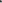 В начале ХХ в. Могилев стал крупным книгоиздательским центром Белоруссии (второй после Минска): за 1801-1917 напечатано около 800 изданий (более 1300 томов). В 1908 выходило 15 книг к год, в 1911-51Работали 10 полиграфических предприятий.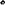 В 1800-х гг. набирают популярность паровые печатные машины. В конце XIX века появляются монотипные и линотипные прессы. И уже к середине ХХ века в Европе производилось более 200 000 наименований книг в годеСегодня каждый год в мире издается примерно 800 тысяч названий книг общим тиражом 7 миллиардов. Появление компьютера и Интернета сделали большую часть содержащейся в книгах информации доступной в электронном виде. Последствия этого трудно предсказать, но одно можно сказать точно — доступ к информации еще никогда не был столь простым.Жители регионов Беларуси станут ближе к книге благодаря открывшемуся недавно интернет-магазину; www.bspechat.by. Теперь у читателей есть возможность заказать интересующее издание в Интернете забрать в любом киоске «БелСоюзпечати».История развития книги свидетельствует о том, что она меняла свою форму на протяжении веков, в зависимости от уровня общественного развития и общественного назначения, а также от доступных эпохе материалов а технологий, но главное свое предназначение — передачу информации повышение эрудиции, накопление знании она несла всегда неизменно. Издревле устная речь считалась единственным способом передачи знаний от одного поколения к другому, затем древние цивилизации изобрели письменность, и для письма стали использовать кору дерева, глиняные плитки, металлические листы и многое другое. В Древнем Египте записи вели на листах папируса. Первое свидетельство такой записи датируется 2400 г. до н.э. Листы папируса хранили в свитках. В Греции письменность и папирус появились где-то в Х или IХ веке до н.э.. В бухгалтерии и в школах для заметок применяли восковые таблички. Их преимущество было в возможности многократного использования: воск расплавлялся и на нем писали повторно. Восковые таблички обычно связывали. Возможно, они послужили прототипом современной книги.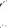 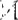 В Iвеке н. э. появились кодексы — старинные рукописи. В III веке они начали постепенно вытеснять папирус, так как появился еще один материал пергамент. В VI веке тексты рукописей переписывали. Над книгой грудилось пять мастеров: копировщики, каллиграфы, корректоры, иллюминаторы и художники. Копировщики работали с массовым производством книг. Каллиграфы привлекались для работы над важными книгами. Корректоры сравнивали книгу с рукописью, с которой она переписывалась. Художники рисовали красные буквы. Иллюминаторы трудилась над созданием иллюстраций.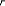 Материалами для первых книг служили пергамент или велень (так называли кожу теленка). Обложку изготавливали из древесины, сверху покрывали кожей. Книги оснащали обвязками и зажимами, чтобы удержать плохо формирующийся пергамент. Уже в позднем средневековье появились общественные библиотеки. Тогда для предотвращения воровства ценные книги приковывали к столу или к книжной полке!Книги, как правило, переписывали в монастырях. Это был очень длительный и кропотливый процесс. В XII веке появились первые университеты, и, какследствие, спрос на книги значительно возрос. Тогда начали по-новому их копировать: делили на отдельные листы и выдавали копировщиками. Так процесс производства книг значительно ускорился.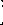 В ХVвеке Западной Европе появилась ксилография. Из куска древесины вырезалась матрица с изображением страницы, ее окунали в чернила и делали копии страницы. Для каждой страницы нужна была своя резьба, но дерево быстро трескалось.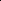 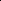 